AppendicesParticle size distributionPowdered samples were passed through a range of sieve sizes including 38, 75, 150 and 250 µm. The particle size distribution is shown in Figure A.1. The effective particle size was then determined based on the weight percentage of particles in each size range (Table A.1).Table A.1. Effective particle size for samples with/without Na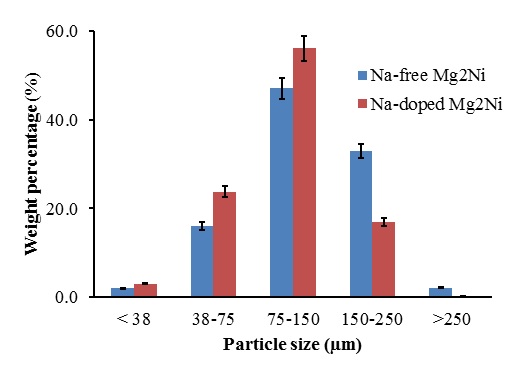 FIG A.1. Distribution of particle size for samples with/without NaMeasurement of interphase boundary densityAn example of the measurement of interphase boundary density between primary Mg2Ni/eutectic structures is shown in Figure B.1. ImageJ 1.47v software was used for the analysis. The final result is summarised in Table B.1 for a population of 10 samples.Table B.1. Result summary for the measurement of density of interphase boundary for a population of 10 samples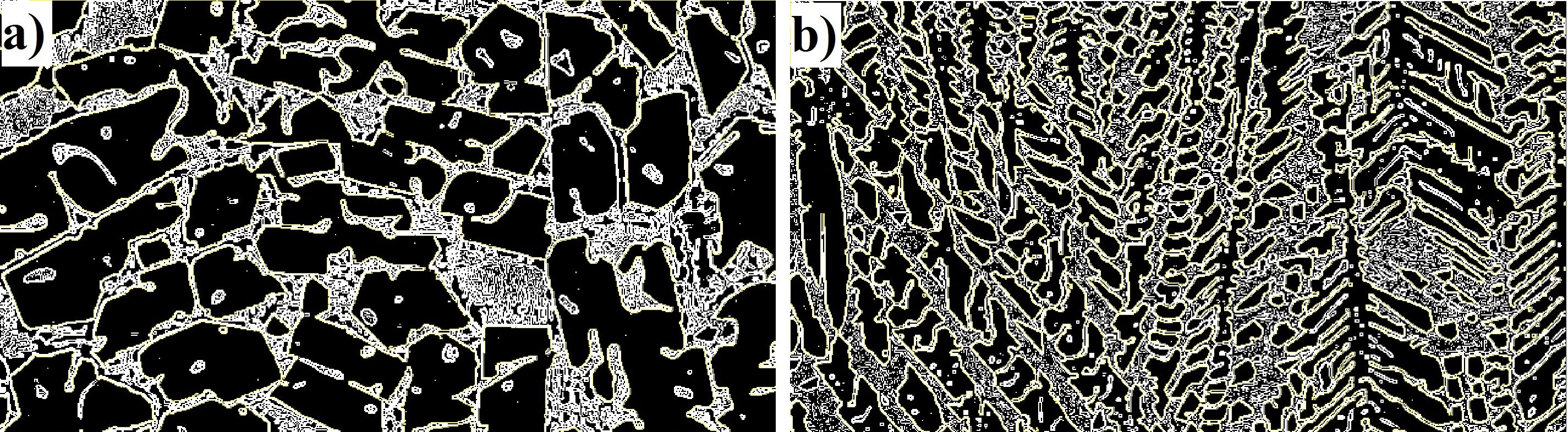 FIG B.1. An example for the measurement of interphase boundary using ImageJ software a) Na-free Mg2Ni and b) Na-doped Mg2NiNa-free sampleNa-doped sampleEffective particle size (µm)134 ± 10111 ± 10Density of interphase boundary (Primary Mg2Ni/Eutectic) (µm/µm2)Density of interphase boundary (Primary Mg2Ni/Eutectic) (µm/µm2)No.Na-free Mg2NiNa-doped Mg2Ni13.63E-037.10E-0323.99E-037.72E-0334.07E-039.16E-0343.78E-039.40E-0354.00E-039.10E-0363.38E-037.82E-0374.01E-037.40E-0383.79E-037.45E-0393.64E-037.22E-03103.88E-036.82E-03Median3.84E-037.59E-03Standard deviation0.21E-030.90E-03